Министерство науки и высшего образования Российской ФедерацииФедеральное государственное бюджетное образовательное учреждение 
высшего образования«Брянский государственный инженерно-технологический университет»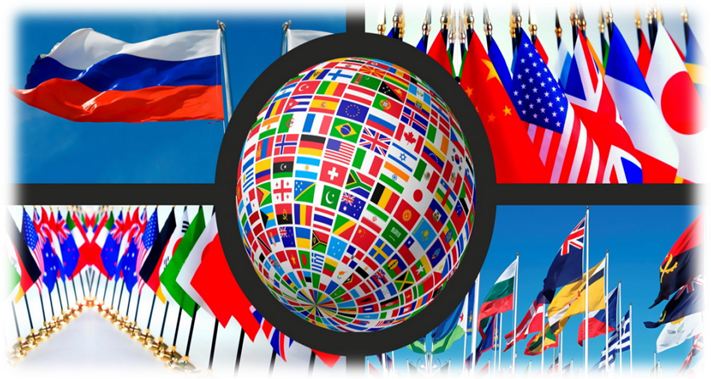 Информационное письмоУВАЖАЕМЫЕ КОЛЛЕГИ!Кафедра русского и иностранных языков  Брянского государственного инженерно-технологического университета приглашает Вас принять участие в VIII-ой Международной научно-практической конференции «ВОПРОСЫ СОВРЕМЕННОЙ ФИЛОЛОГИИ И ПРОБЛЕМЫ МЕТОДИКИ ОБУЧЕНИЯ ЯЗЫКАМ».Сроки проведения конференции 16-17 октября 2020 года. Основные направления работы конференции1. Актуальные проблемы современной филологии.2. Аспекты взаимодействия мышления, языка и коммуникации. 3. Инновационные методы и технологии при обучении языкам.4. Приоритетные направления обучения языкам.5. Психологические, лингвистические и методические аспекты  оптимизации обучения языкам.6. Развивающее обучение в системе подготовки по языкам.7. Организация самостоятельной работы при обучении языкам.8. Методика обучения русскому языку как иностранному.9. Методологические аспекты обучения языкам в школе и вузе.10. Проблемы изучения и преподавания русского языка.11. Интенсивные образовательные технологии.12. Иные направления по профилю конференции. Рабочий язык конференции – русский. Статьи к публикации в сборнике принимаются на любом из европейских языков.По итогам VIII-ой Международной научно-практической  конференции планируется издание научного сборника, которому будут присвоены все необходимые реквизиты (УДК, ББК, ISBN). Издание будет включено в базы данных РИНЦ. Публикация статей в сборнике осуществляется на средства авторов из расчета 150 рублей за страницу.Электронная версия сборника высылается авторам бесплатно. Печатная версия сборника при необходимости высылается авторам в количестве 1 экземпляра. Стоимость почтовых расходов - 350 рублей. Стоимость дополнительного сборника – 350 рублей. Стоимость участия в конференции для коллег из стран ближнего зарубежья  30 евро, для стран дальнего зарубежья – 60 евро. В рамках проведения конференции будет проходить обучение по программе дополнительного образования  «Вопросы современной филологии и проблемы методики обучения языкам» в объеме 26 часов с выдачей удостоверения. Стоимость обучения 1000 рублей. Оформление договорных документов по факту приезда на конференцию.Конференция будет проходить в зале заседаний Ученого совета Брянского государственного инженерно-технологического университета по адресу: 241037, г. Брянск, проспект Станке Димитрова, 3.В рамках конференции для гостей запланированы кофе-брейки, экскурсионная программа, фуршет.Возможна заочная форма участия в конференции.Желающие принять участие в конференции должны в срок до 15 октября 2020 года направить в адрес Оргкомитета следующие материалы: 1. Заявку на участие в конференции (Приложение 1).2. Текст статьи в электронном варианте, оформленный в соответствии с прилагаемыми требованиями (Приложение 2).3. Отсканированную копию квитанции об оплате (реквизиты для перевода денежных средств указаны в Приложении 3).Перечисленные выше документы просим выслать на эл. почту  Оргкомитета по адресу: anfris2013@ya.ruОрганизационный комитет:Председатель - Артёмова Вера Степановна, заведущий кафедрой русского и иностранных языков, кандидат филологических наук, доцент.Тел. +7 (4832)74-11-78, 8-910-330-68-24                                                                                                       Члены оргкомитета: Цыганкова Елена Анатольевна, заместитель декана факультета общенаучной подготовки и повышения квалификации по работе с иностранными обучающимися из стран Африки   и арабских стран, старший преподаватель кафедры русского и иностранных языков.Тел. 8-903-818-86-88 Сальникова Наталья Андреевна, председатель редакционно-издательской комиссии, старший преподаватель кафедры русского и иностранных языков. Тел. 8- 953-270-46-88Приложение 1ЗАЯВКА НА УЧАСТИЕ В VIII-ой МЕЖДУНАРОДНОЙ НАУЧНО-ПРАКТИЧЕСКОЙ КОНФЕРЕНЦИИ «ВОПРОСЫ СОВРЕМЕННОЙ ФИЛОЛОГИИ И ПРОБЛЕМЫ МЕТОДИКИ ОБУЧЕНИЯ ЯЗЫКАМ»Приложение 2ТРЕБОВАНИЯ К ОФОРМЛЕНИЮ СТАТЬИОбъем статьи: до 15 страниц.Материалы предоставляются в электронном виде в текстовом редакторе WORD. Формат страницы – А4, кегль 14 pt, шрифт – Times New Roman, междустрочный интервал – 1,5, абзацное отступление – 1,25 см, поля – 2 см.НАЗВАНИЕ СТАТЬИ должно быть написано прописными буквами и выровнено по центру. Точка в конце названия статьи не ставится. Через одну строку жирным курсивом – фамилия, имя, отчество автора (полностью). На следующей строке – ученая степень, звание, должность, место работы, город, страна.В конце публикации обязателен список литературы, который имеет название СПИСОК ЛИТЕРАТУРЫ и дается в алфавитном порядке через 1 интервал, кегль – 12. Нумерация производится вручную. Ссылки на литературу в тексте делаются в квадратных скобках: [первое число – указание автора, на которого ссылаются, через запятую номер цитируемой страницы]; например, [3, с. 30].Образец оформления списка литературы:1. Иванов И.И. Название книги. – Город: Название издательства. – 552 с.2. Леденева Г.Л. Обучение иноязычному общению в контексте диалога культур // Филологический вестник. – 2016. – № 5. – С. 58–65.3. Рекомендации по оформлению списка литературы [Электронный ресурс] // Всероссийский банк учебных материалов / ред. Р.М. Марфунин – Режим доступа: http://referatwork.ru, свободный (Дата обращения: 16.07.2018).Статья, представленная к публикации, должна соответствовать требованиям РИНЦ и, помимо основного текста, содержать следующие сведения на русском и английском языках:*название статьи;*сведения об авторе;*аннотация (объемом 300–400 знаков с пробелами);*ключевые слова (7–10 слов/словосочетаний).В левом верхнем углу перед названием статьи необходимо указать УДК.Таблицы, графики, диаграммы, рисунки, постраничные сноски, автоматическая нумерация, принудительные переносы, разрывы страниц, примечания и дополнительные пробелы (между словами может быть только один пробел) НЕ предусматриваются.Абзацы НЕ отбиваются с помощью кнопки TAB.Фамилии с инициалами, упоминаемые в тексте, оформляются так: инициалы без пробелов, пробел, фамилия (желательно использовать фиксированный пробел – сочетание клавиш Ctrl+Shift+пробел: А.А. Иванов; № 1; § 3).Между цифрами при указании дат, номеров страниц и т. п. используется тире (–) без отбивки пробелов (С. 20–47, 1941–1945 гг.).При цитировании используются кавычки «ёлочки»: «», встроенные цитаты обрамляются «лапками»: «“”».ОБРАЗЕЦ ОФОРМЛЕНИЯ СТАТЬИУДК НАЗВАНИЕ СТАТЬИФамилия Имя Отчество автора(ов)ученая степень, звание, должность, место работы, город, странаАннотация.Ключевые слова.НАЗВАНИЕ СТАТЬИ НА АНГЛИЙСКОМ ЯЗЫКЕФамилия Имя Отчество автора(ов) на английском языкеученая степень, звание, должность, место работы, город, страна на английском языкеAbstract.Keywords.Текст текст текст текст текст текст текст текст текст текст: «цитата» [2, с. 150].Текст: «цитата», «цитата» [1, с. 226, 227]. Текст       текст текст    текст.Текст текст текст текст текст.СПИСОК ЛИТЕРАТУРЫ1. Бибихин В.В. Время читать Розанова // Бибихин В.В. Слово и событие. Писатель и литература. – М.: Русский Фонд Содействия Образованию и Науке, 2010. – С. 216–229.2. Розанов В.В. Русский Нил // Розанов В.В. Собрание сочинений. Около народной души (Статьи 1906–1908 гг.). – М.: Республика, 2003. – С. 145–199.Материалы печатаются в авторской редакции. Автор несёт полную ответственность за их содержание.В теме письма указывается Ф.И.О. автора и что вложено в письмо (например: Иванов_И_В_заявка_статья).Название файла статьи: Фамилия автора _Инициалы_статья.doc (например: Иванов_И_В_статья.doc).После отправки материалов на Вашу электронную почту в течение 3-х суток должен прийти ответ: «Материалы получены». В противном случае повторите отправку.Приложение 3РЕКВИЗИТЫ ДЛЯ ОПЛАТЫ ОРГАНИЗАЦИОННОГО ВЗНОСАИНН/КПП  3234017534/325701001УФК по Брянской области (ФГБОУ ВО «Брянский государственный инженерно-технологический университет» л/сч 20276Х02730)Расчетный счет 40501810700012000002Отделение БрянскБИК 041501001КБК 00000000000000000130ОКТМО 15701000«Организация и проведение VIII Международной конференции «Вопросы современной филологии  и проблемы методики обучения языкам»»Название конференции«ВОПРОСЫ СОВРЕМЕННОЙ ФИЛОЛОГИИ И ПРОБЛЕМЫ МЕТОДИКИ ОБУЧЕНИЯ ЯЗЫКАМ»Название статьиНаправление работы конференцииФИО автора полностью (если несколько авторов, то заявка заполняется на каждого из них)Ученая степеньДолжностьМесто работы полностьюКонтактный телефон с кодом городаТелефон мобильныйE-mail Почтовый адрес для отправки сборника (с указанием почтового индекса, страны). ФИО получателяКоличество дополнительных сборниковФорма участия (очная, заочная)Необходимость прохождения обучения по программе дополнительного образования  «Вопросы современной филологии и проблемы методики обучения языкам» с выдачей удостоверения (Да/Нет)Необходимость бронирования гостиницы или общежития (количество мест, тип номера)